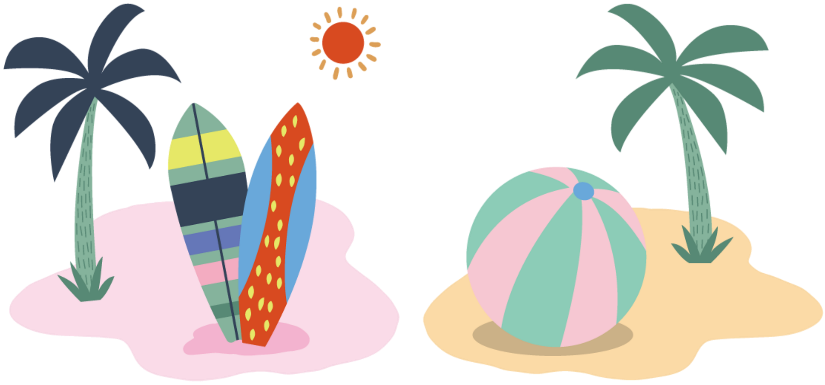 TEMPERATUR


                          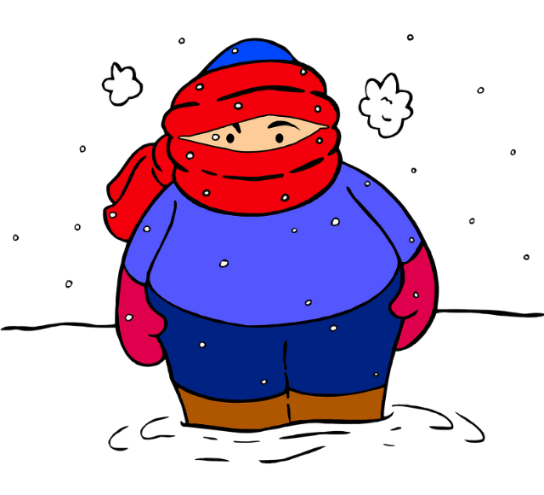 